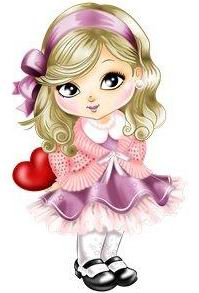 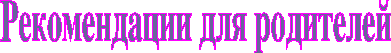 Радуйтесь вашим сыну и дочкеНе перебивайте ребенкаРазговаривайте с ребенком заботливым, ободряющим тономНе принуждайте ребенка делать то, к чему он не готовСлушайте ребенка внимательно, не перебиваяНе заставляйте ребенка делать что-нибудь, если он устал, расстроенУстановите четкие и определенные требования к ребенку Не говорите: “Нет, она не красная”, лучше скажите: “Она синяя”В разговоре с ребенком называйте как можно больше предметов, их признаков, действий с ними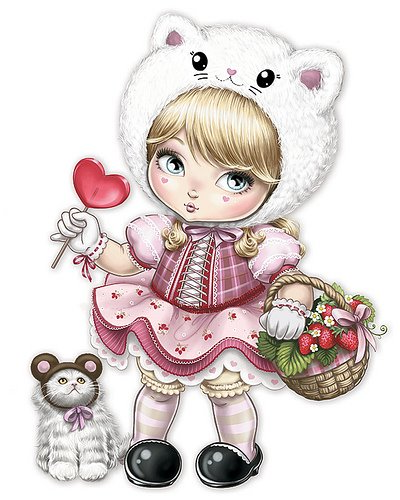 Не устанавливайте для ребенка множество правил: он перестанет обращать на них вниманиеБудьте терпеливыНе оскорбляйте ребенкаКаждый день читайте ребенку и обсуждайте прочитанноеНе ожидайте от ребенка понимания всех логических правилПоощряйте в ребенке стремление задавать вопросыНе ожидайте от ребенка понимания всех ваших чувствЧаще хвалите ребенкаНе ожидайте от ребенка понимания абстрактных рассуждений и объясненийПоощряйте игры с другими детьмиНе сравнивайте ребенка ни с какими другими детьми (братом или сестрой, соседями и пр.)Используйте развивающие игры и игрушкиНе следует постоянно поправлять ребенка, то и дело повторяя: “Не так, переделай”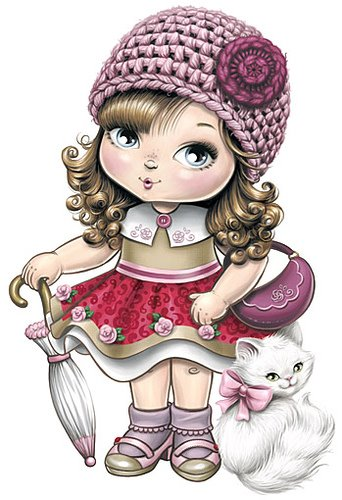 Старайтесь проявить интерес к тому, что ему нравится делать (коллекционировать, рисовать и др.)Не требуйте слишком многого - пройдет немало времени, прежде чем ребенок научится самостоятельностиИнтересуйтесь жизнью и деятельностью вашего ребенка в детском садуНе критикуйте ребенкаЗаботьтесь о том, чтобы у ребенка были новые положительные впечатления, о которых он мог бы рассказатьНе запрещайте общаться с другими детьми